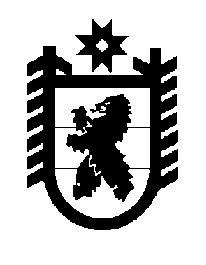 Российская Федерация Республика Карелия    ПРАВИТЕЛЬСТВО РЕСПУБЛИКИ КАРЕЛИЯПОСТАНОВЛЕНИЕот  28 октября 2016 года № 389-Пг. Петрозаводск О разграничении имущества, находящегосяв муниципальной собственности Хаапалампинскогосельского поселенияВ соответствии с Законом Республики Карелия от 3 июля 2008 года 
№ 1212-ЗРК «О реализации части 111 статьи 154 Федерального закона 
от 22 августа 2004 года № 122-ФЗ «О внесении изменений в законодательные акты Российской Федерации и признании утратившими силу некоторых законодательных актов Российской Федерации в связи с принятием федеральных законов «О внесении изменений и дополнений в Федеральный закон «Об общих принципах организации законодательных (представительных) и исполнительных органов государственной власти субъектов Российской Федерации» и «Об общих принципах организации местного самоуправления в Российской Федерации» Правительство Республики Карелия п о с т а н о в л я е т:1. Утвердить перечень имущества, находящегося в муниципальной собственности Хаапалампинского сельского поселения, передаваемого в муниципальную собственность Сортавальского муниципального района, согласно приложению.2. Право собственности на передаваемое имущество возникает у Сортавальского муниципального района со дня вступления в силу настоящего постановления. Исполняющий обязанности           Главы Республики Карелия                                          		 О.В. ТельновПриложение к постановлению Правительства Республики Карелияот  28 октября 2016 года № 389-ППереченьимущества, находящегося в муниципальной собственности Хаапалампинского сельского поселения, передаваемого в муниципальную собственность Сортавальского муниципального района____________Наименование имуществаАдрес местонахождения имуществаИндивидуализирующие характеристики имуществаКвартиры № 2, 3, 4пос. Заозерный, ул. Победы, д. 23общая площадь 50,5 кв. м